ANEXO II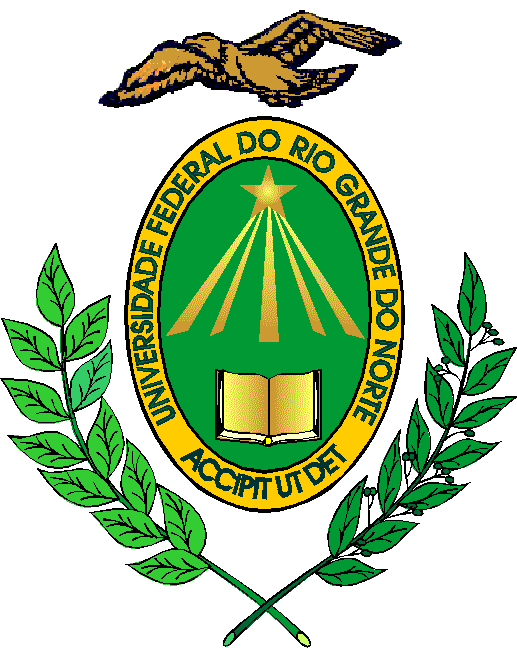 MINISTÉRIO DA EDUCAÇÃOUNIVERSIDADE FEDERAL DO RIO GRANDE DO NORTEPROGRAMA E RELAÇÃO DE TEMAS DA DIDÁTICA Unidade Acadêmica: Departamento de Letras - CERESEndereço: Rua Manoel Lopes Filho, nº 138, bairro Valfredo Galvão, CEP 59380-000, Currais Novos/RNFone: (84) 3405-2836E-mail: dlceres.cn@gmail.comEDITAL No:029/2019-PROGESPCARREIRA:(  X  ) MAGISTÉRIO SUPERIOR    (    ) MAGISTÉRIO EBTT(    ) PROFISSIONAL DE NÍVEL SUPERIOR ESPECIALIZADOÁREA DE CONHECIMENTOLÍNGUA ESPANHOLAPROGRAMA DO PROCESSO SELETIVO (PROVA ESCRITA) Teorías de adquisición de lengua extranjera y/o L2Enseñanza de lectura en lengua españolaEnseñanza de producción de texto en lengua españolaEnseñanza de gramática en lengua españolaEnseñanza de oralidad en lengua españolaFonética y fonología de la lengua españolaATENÇÃO: APLICÁVEL SOMENTE SE ÁREA DE CONHECIMENTO TIVER MAIS DE 12 (DOZE)CANDIDATOS INSCRITOSRELAÇÃO DE TEMAS PARA PROVA DIDÁTICATeorías de adquisición de lengua extranjera y/o L2Enseñanza de lectura en lengua españolaEnseñanza de producción de texto en lengua españolaEnseñanza de gramática en lengua españolaEnseñanza de oralidad en lengua españolaFonética y fonología de la lengua española